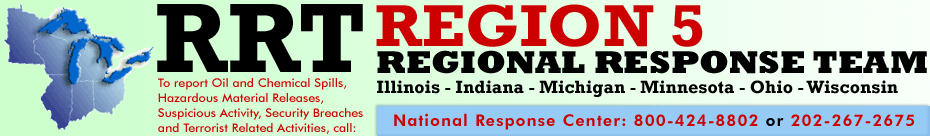 Spring Meeting, July 22-24, 2013Illinois State Emergency Operations Center, Springfield, ILMonday July 22, 2013Tuesday, July 23, 2013Wednesday, July 24, 2013* For those not able to attend in person, participation will be available via adobe connect and conference line.  For all three days, (July 22-24)Conference line 877-226-9607, code 3628518678Adobe connect website:July 22, 2013https://epa.connectsolution.com/julyrrtJuly 23, 2013https://epa.connectsolution.com/julyrrtday2July24, 2013https://epaconnectionsolution.com/julyrrtday31:00 p.m.Planning Subcommittee MeetingAnn Whelan, USEPA2:00 p.m.S&T Subcommittee MeetingUSEPA3:00 p.m.4:00 p.m.Training SubcommitteeEmergency Preparedness Task Force UpdateScott Binko, USCGTom Crane, GLC8:00 a.mRegistration and Check-in8:30 a.m.Welcome and IntroductionsMr. Jerry Popiel, USCGMr. Jason El-Zein, USEPA8:45 a.m.10:00 a.m.State and Federal Roundtable ReportsRRT5 New Website RolloutVariousAnn Whelan, USEPAStuart Eddy, GLC10:30 a.m.Break10:45 a.m.RRT Website ToolsAnn Whelan, USEPA11:30 a.m.Overview of Endangered Species Act (ESA) Consultation ProcessMike Coffey, USFWS12:00 p.m.Lunch1:00 p.m.ESA Case Studies Informal ConsultationFormal ConsultationNo ConsultationMike Coffey, USFWS2:30 p.m.Break3:00 p.m.Tar Sands PresentationNOAA/Academia4:00 p.m.Illinois State Emergency Operations Center TourRoger Lauder, IEPA4:30 p.m.5:30 p.m.Wrap-upInformal Social-Mahogany Bar and Grill, Crowne Plaza Hotel8:30 a.m.On Scene Coordinator Reports:Crooked Creek Fryer Oil ReleaseTug Hammond ResponsePaul Atkociunas, USEPALT Mike Thompson, USCG10:00 a.m.USCG National Strike Force - Atlantic Strike Team CapabilitiesCWO Dave Studer, USCG10:30 a.m.Break10:45 a.m.RRT5 GIS Comparisons/RULET Update/Oil in Ice DemonstrationScott Binko, USCG11:15 a.m.Environmental Response Management Application (ERMA)Ben Shorr, NOAA12:00 p.m.Lunch1:00 p.m.State Mutual for Environmental Response UpdateDorene Fier-Tucker, MPCA1:30 p.m.Subcommittee ReportsPlanningScience and TechnologyTraining2:30 p.m.Pipeline and Hazardous Materials Safety Administration Mission OverviewPHMSA3:00 p.m.Co-Chairs Wrap-UpProposed next meeting in Cleveland, Ohio (November)Mr. Jerry Popiel, USCGMr. Jason El-Zein, USEPA